ОтчетПриложение №2к приказу № 105-пот « 21 » сентября  2021 г.о проведении межведомственной комплексной профилактической операции«Подросток-2021»Раздел 1. Сведения об участии в проведении межведомственной комплексной профилактической операции «Подросток-20201 (далее - Подросток) сотрудников органов внутренних дел и представителей органов исполнительной властиРаздел 2. Сведения о несовершеннолетних, доставленных в органы внутренних дел, и принятых по ним решенияхРаздел 3. Сведения о проведенных мероприятияхРаздел 4. Сведения о количестве правонарушений, совершенных взрослыми лицами в отношении несовершеннолетних, в том числе родителями и лицами, их заменяющимиАналитическая справка о проведении профилактической операции«Подросток2021»Цель: предупреждение, выявление и устранение причин беспризорности, и правонарушений несовершеннолетних, оказания практической помощи детям и подросткам, оказавшимся в трудной жизненной ситуации, защиты их прав и законных интересов.Задачи:Формирование эффективной системы социально-правовой профилактики безнадзорности и правонарушений несовершеннолетних, защиты их прав и законных интересов,Оказание семьям с детьми социально правовой и иной помощи;Выявление детей, оказавшихся в трудной жизненной ситуации, оказание им всех видов помощи;Организация летнего отдыха, оздоровления, обучения, трудовой и досуговой занятости несовершеннолетних,Выявление и пресечение фактов жестокого обращения с несовершеннолетними, сексуального и иного насилия в отношении них, оказание помощи пострадавшим детям;Выявление неблагополучных семей, фактов неисполнения или ненадлежащего исполнения обязанностей по воспитанию родителями или лицами, их замещающими, принятие мер в соответствии с действующим законодательством;Выявление и пресечение фактов вовлечения несовершеннолетних в совершение преступлений и антиобщественных действий, потреблении наркотических либо психотропных веществ, проведение мероприятий по выявлению несовершеннолетних, употребляющих алкогольные напитки, наркотические средства и психотропные вещества,Выявление несовершеннолетних противоправной направленности, принятие мер по предупреждению их противоправного поведения.План мероприятий операции «Подросток – 2021».По итогам проведения всех этапов акции "Подросток 2021" можно выделить следующие результаты:«ГКОУ  РД «Сангарская  СОШ» составлен план работы по профилактике правонарушений на учебный год совместно с инспекторами ПДН;В школе были проведены мероприятия по плану, с приглашением инспектора ПДН Найи Гамзатовны.С целью профилактики правонарушений среди детей и подростков в  школе проведено:правовых лекций, консультаций - 7;индивидуальных и групповых бесед - 5;рейдов по месту жительства детей из неблагополучных семей – 3.В школе проведено анкетирование подростков с целью выявления потребности в оказании материальной помощи, занятости подростков, оказание иной помощи.В школе на протяжении всей операции работали административные советы по профилактике правонарушений среди школьников, цель работы которых:повышение	эффективности	индивидуально-профилактической	работы	с подростками;коллегиальный	анализ	состояния	преступности	несовершеннолетних	и эффективности профилактической работы.В	работе	административных	советов	принимали	участие	представители родительской общественности, администрация школы, инспектора ПДН.По состоянию на 01.09.2021 г. несовершеннолетние в возрасте до 15 лет, не приступившие к занятиям в ГКОУ РД «Сангарская СОШ» - не выявлены.С 22 сентября по 3 октября	2021 года в ходе этапа «Подросток 2021» для обучающихся школы проведены:лекции, беседы, анкетирования антинаркотическая акция «Россия против наркотиков!»С сентября 2021 проводится социально-психологическое тестирование на предмет раннего выявления незаконного потребление наркотических средств и психотропных веществ. Перед началом тестирования проводится работа с родительской общественностью, с целью разъяснения важности участия в тестировании.В период проведения операции «Подросток 2021» классными руководителями были проведены рейды по малообеспеченным и малоимущим семьям, с целью выяснения занятости не совершеннолетних летом, подготовленности к началу учебного года.Всего за период проведения акции проведено 15 мероприятий различных форм и направленности.Результатом работы стало то, что за период проведения этапа «Подросток 2021» не было зарегистрировано ДТП с участием несовершеннолетних, случаев травматизма на воде, при пожаре.В сентябре в школе классными руководителями, заместителем директора по воспитательной работе, инспекторами по охране детства проведены рейды по месту жительства семей обучающихся; установлен контроль над занятостью детей и подростков во внеурочное время. Установлено, что школьников, уклоняющихся от учѐбы, нет.По итогам операции «Подросток 2021» нет несовершеннолетних, состоящих на учете в ПДН,В школе по итогам 2020/21 учебного года отсутствуют учащиеся, оставленные на повторное обучение в связи с пропусками уроков или получившие неудовлетворительные отметки.Итоги акции были рассмотрены на совещании при директоре.Заместитель директора по ВР                                                           /Мусаева З.А./Приложение. Фотоотчет.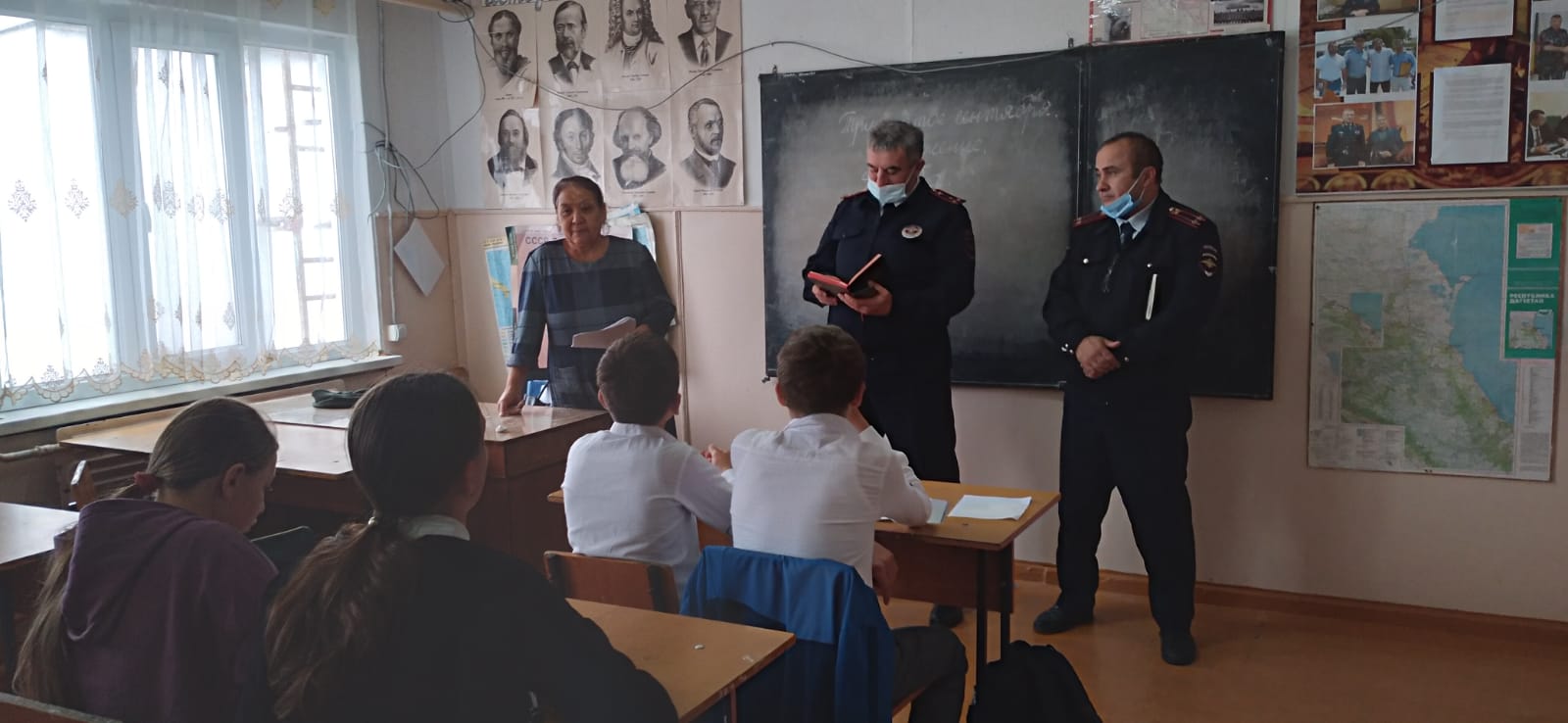 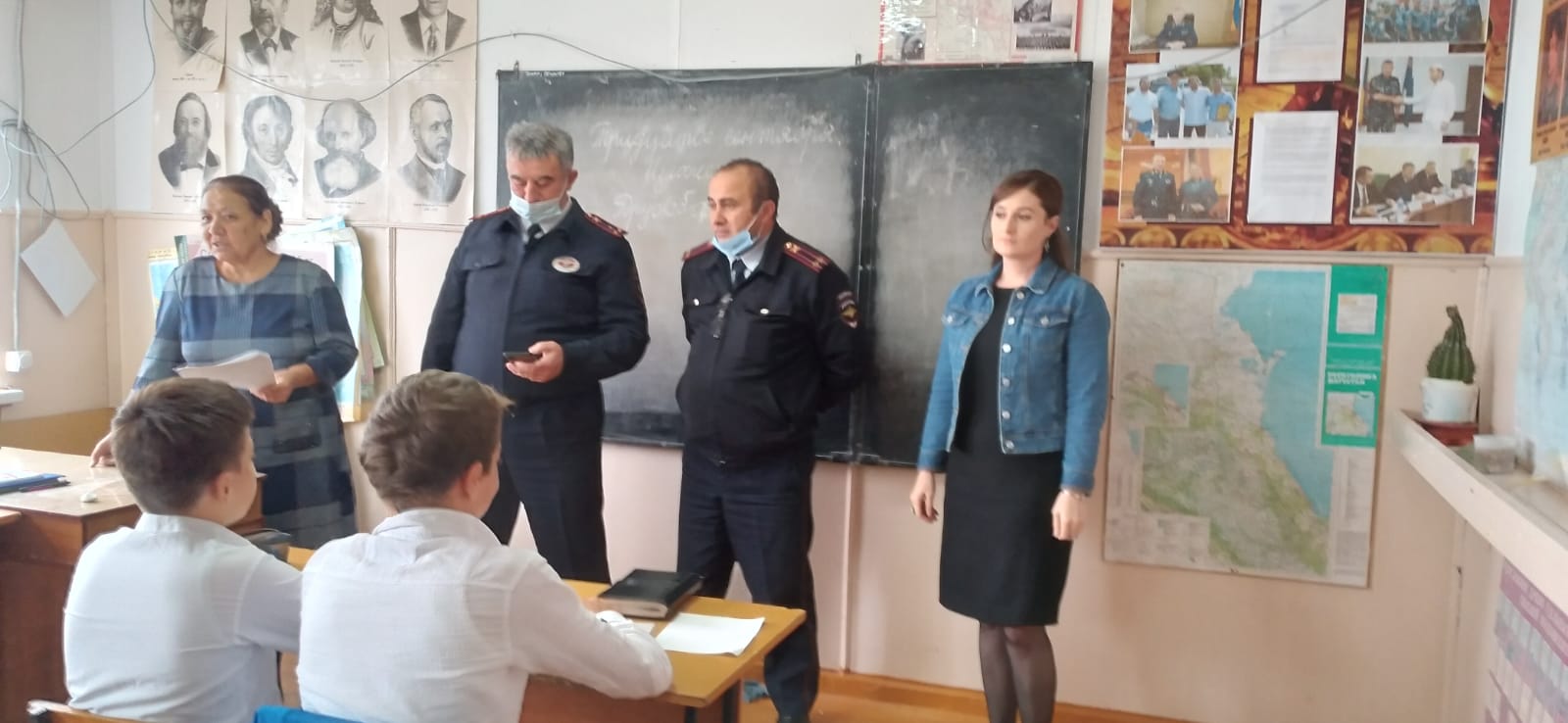 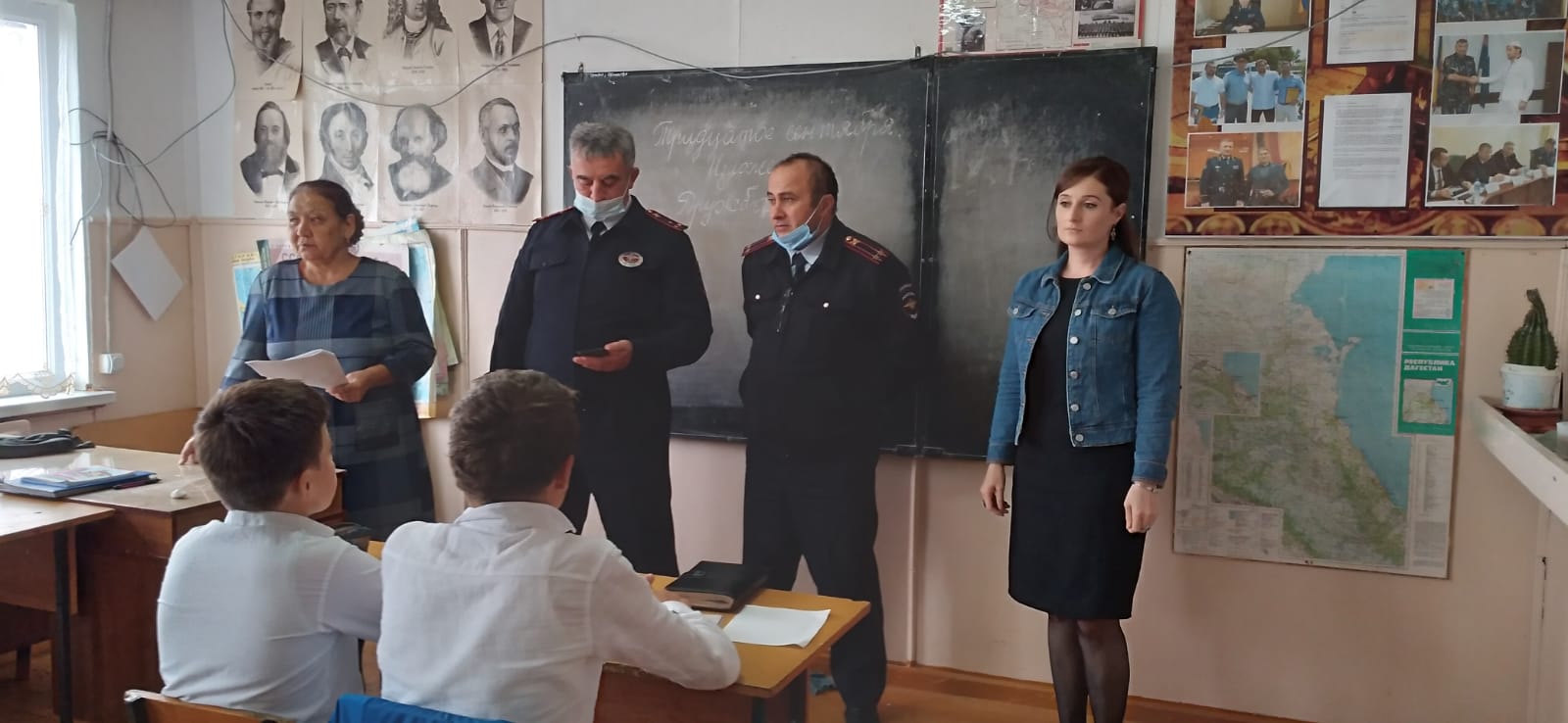 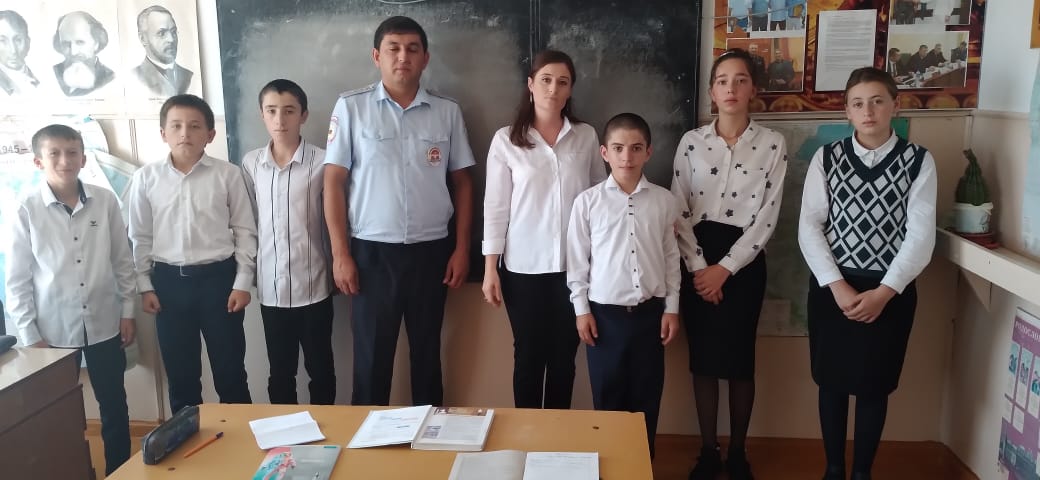 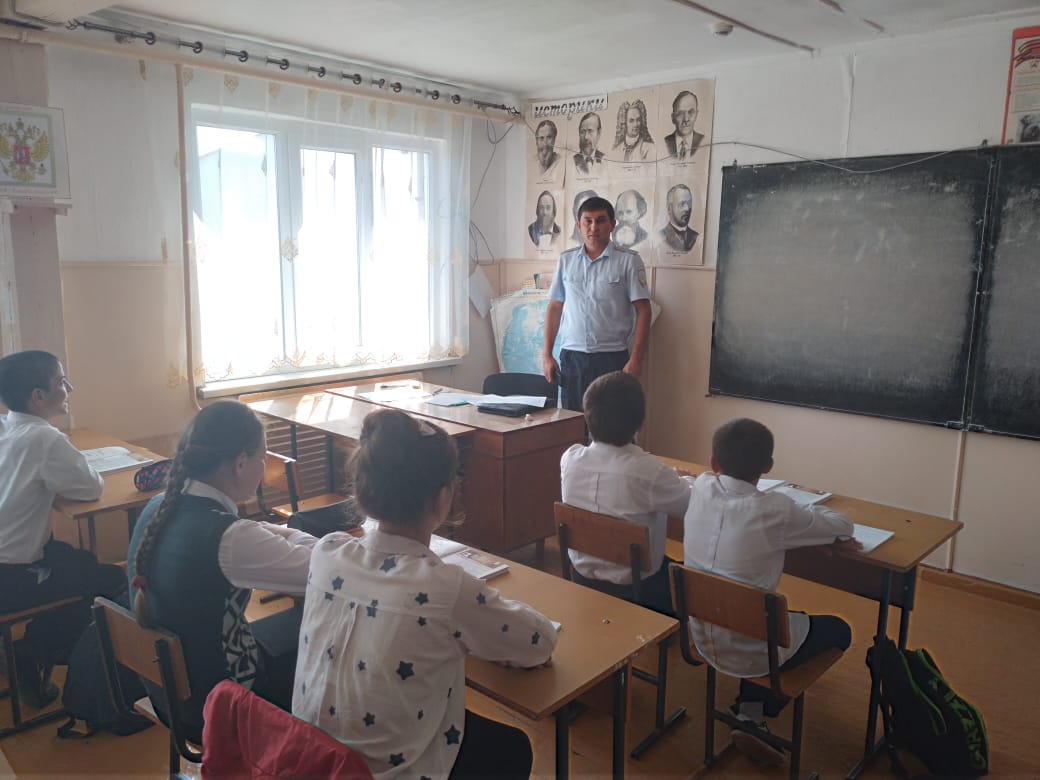 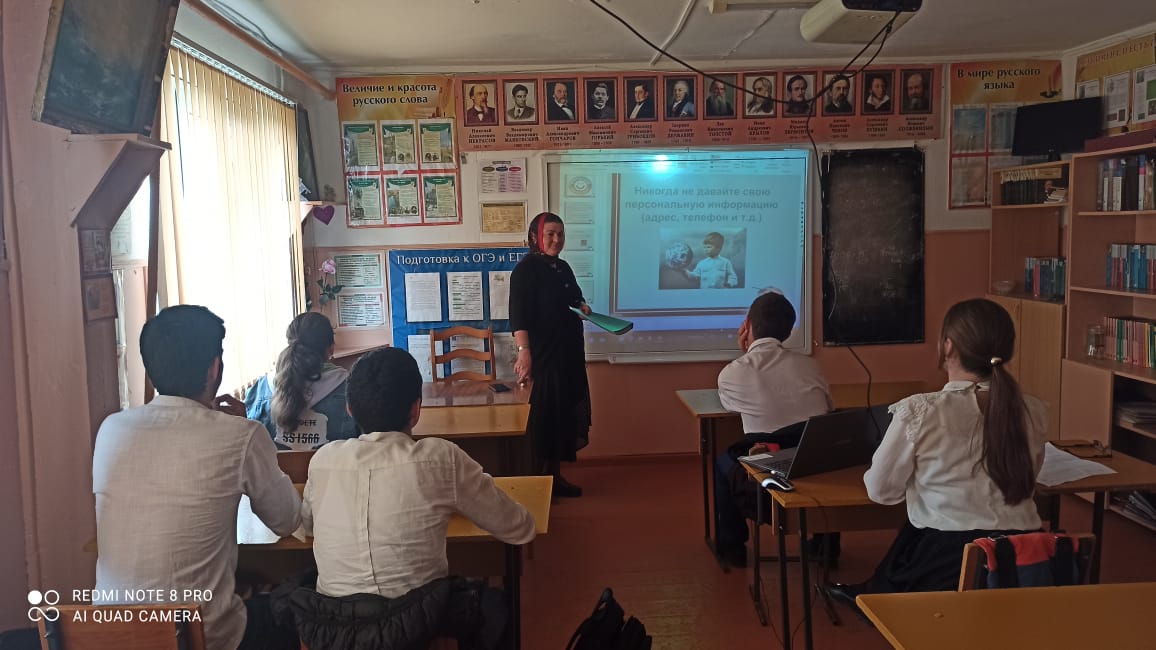 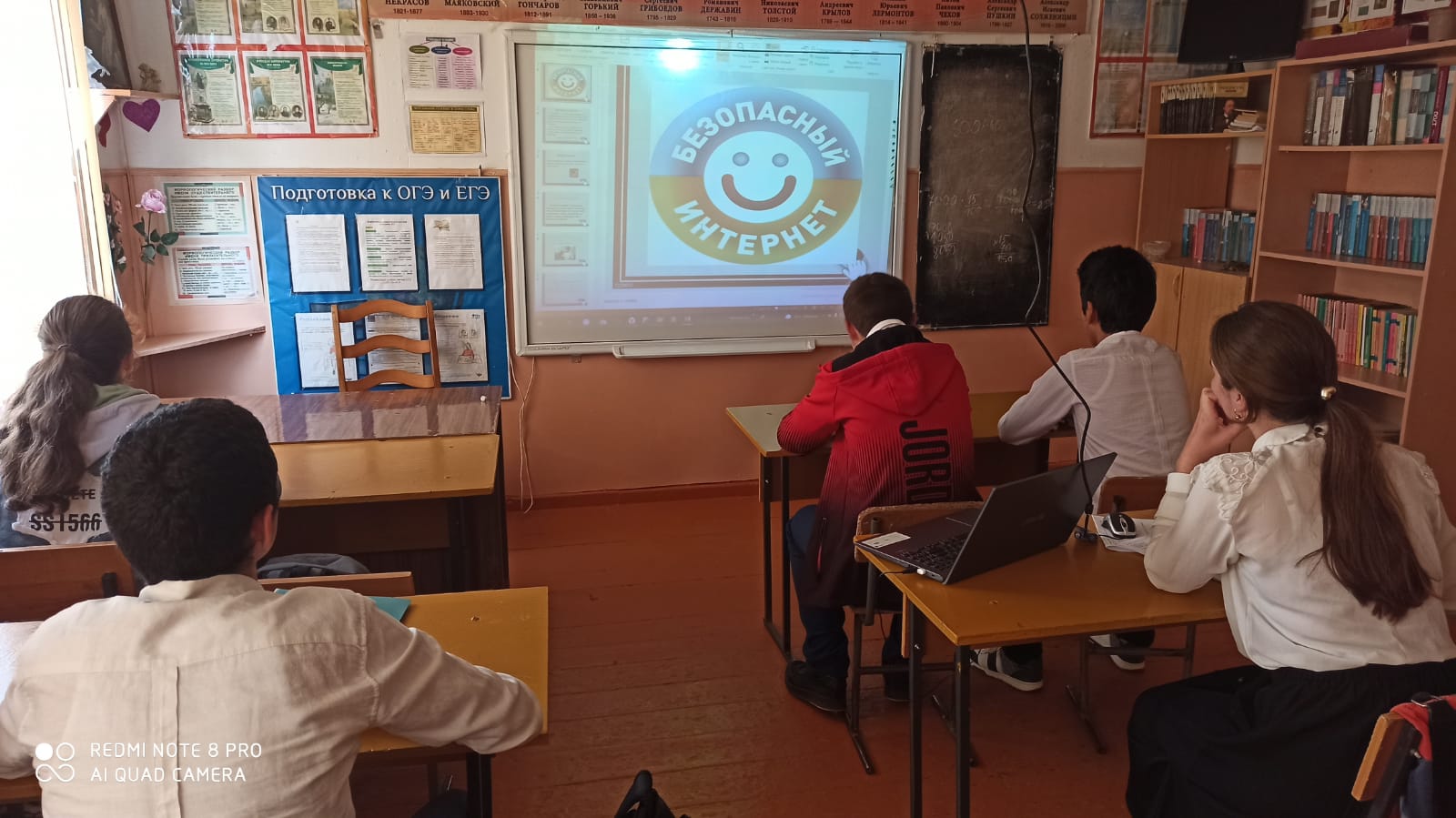 Кодстр.Задействовано в проведенииоперации (чел.)ААБ1Сотрудников органов внутренних делСотрудников органов внутренних дел1в	том числеподразделений по делам несовершеннолетних21в	том числеучастковых уполномоченных полиции3в	том числеППСП4в	том числеуголовного розыска5в	том числедругих служб и подразделений6Сотрудников ФСИН РоссииСотрудников ФСИН России7Представителей органов исполнительной властиПредставителей органов исполнительной власти8в	том числерайонных и окружных КДН и ЗП9в	том числеорганов управления образованием и образовательныхучреждений10в	том числеорганов управления здравоохранением и учрежденийздравоохранения11Представителей других субъектов системы профилактикиПредставителей других субъектов системы профилактики12Кодстр.ВсегоАААБ1Доставлено несовершеннолетнихДоставлено несовершеннолетнихДоставлено несовершеннолетних1всостоящих на учетесостоящих на учете2вбезнадзорных и беспризорныхбезнадзорных и беспризорных3тнаходящихся в розыскенаходящихся в розыске40местном5мизфедеральном6мнихушедших из дома7чнихиз государственных учреждений8исовершивших преступления (указать ст. УК РФ)совершивших преступления (указать ст. УК РФ)9ссовершивших общественно опасные деяния до достижения возрастасовершивших общественно опасные деяния до достижения возраста10лпривлечения к уголовной ответственности (указать ст. УК РФ)привлечения к уголовной ответственности (указать ст. УК РФ)10еесовершивших административные правонарушениясовершивших административные правонарушениясовершивших административные правонарушения11ееи3н иXст. 6.8 КоАП РФст. 6.8 КоАП РФ12ееи3н иXст. 6.9 КоАП РФст. 6.9 КоАП РФ13ееи3н иXст. 6.11 КоАП РФст. 6.11 КоАП РФ14ееи3н иXст. 6.24 КоАП РФст. 6.24 КоАП РФееи3н иXст. 7.27 КоАП РФст. 7.27 КоАП РФ15ееи3н иXч. 1 ст. 11.1 КоАП РФч. 1 ст. 11.1 КоАП РФ16ееи3н иXч. 5 ст. 11.1 КоАП РФч. 5 ст. 11.1 КоАП РФ17ееи3н иXст. 11.15 КоАП РФст. 11.15 КоАП РФ18ееи3н иXст. 11.16 КоАП РФст. 11.16 КоАП РФ19ееи3н иXч. 1 ст. 11.17 КоАП РФч. 1 ст. 11.17 КоАП РФ20ееи3н иXч. 2 ст. 11.17 КоАП РФч. 2 ст. 11.17 КоАП РФ21ееи3н иXч. 3 ст. 11.17 КоАП РФч. 3 ст. 11.17 КоАП РФ22ееи3н иXст. 14.53 КоАП РФст. 14.53 КоАП РФееи3н иXст. 20.1. КоАП РФст. 20.1. КоАП РФ23ееи3н иXст. 20.3. КоАП РФст. 20.3. КоАП РФ24ееи3н иXст. 20.6.1. КоАП РФст. 20.6.1. КоАП РФееи3н иXст. 20.20 КоАП РФст. 20.20 КоАП РФ25ееи3н иXст. 20.21 КоАП РФст. 20.21 КоАП РФ26еежителей республикижителей республикижителей республики27еежителей других субъектов Российской Федерациижителей других субъектов Российской Федерациижителей других субъектов Российской Федерации28ееграждан других государств (указать откуда)граждан других государств (указать откуда)граждан других государств (указать откуда)29Принятые меры в отношении доставленных несовершеннолетнихПринятые меры в отношении доставленных несовершеннолетнихПринятые меры в отношении доставленных несовершеннолетнихПринятые меры в отношении доставленных несовершеннолетнихПринятые меры в отношении доставленных несовершеннолетних30в том числепомещено в учрежденияпомещено в учрежденияпомещено в учрежденияпомещено в учреждения31в том числеизнихизнихизнихсоциальной защиты32в том числеизнихизнихизнихорганов образования33в том числеизнихизнихизнихорганов здравоохранения34в том числеизнихизнихизнихЦВСНП35в том числевозвращено родителям (иным законным представителям)возвращено родителям (иным законным представителям)возвращено родителям (иным законным представителям)возвращено родителям (иным законным представителям)36КодстрВсегоАААААБ1несовершеннолетних, состоящих на учетенесовершеннолетних, состоящих на учетенесовершеннолетних, состоящих на учете1ПровереноПроверенородителей (иных законных представителей), состоящих на учетеродителей (иных законных представителей), состоящих на учетеродителей (иных законных представителей), состоящих на учете2ПровереноПровереносемей «группы риска»семей «группы риска»семей «группы риска»3ПоставленоПоставленонесовершеннолетнихнесовершеннолетнихнесовершеннолетних4на учетна учетродителей (иных законных представителей)родителей (иных законных представителей)родителей (иных законных представителей)5на учетна учетгрупп антиобщественной направленностигрупп антиобщественной направленностигрупп антиобщественной направленности6на учетна учетаасотрудников ПДН7на учетна учетааучастковых уполномоченных полиции8на учетна учетООсотрудников уголовного розыска9на учетна учетоX 5 S Sсотрудников других подразделений ОВД10Проведено лекций, бесед в учебных заведениях, в т.ч. в общеобразовательныхПроведено лекций, бесед в учебных заведениях, в т.ч. в общеобразовательныхПроведено лекций, бесед в учебных заведениях, в т.ч. в общеобразовательныхПроведено лекций, бесед в учебных заведениях, в т.ч. в общеобразовательныхПроведено лекций, бесед в учебных заведениях, в т.ч. в общеобразовательных1111школах1111Проверено мест концентрации несовершеннолетнихПроверено мест концентрации несовершеннолетнихПроверено мест концентрации несовершеннолетнихПроверено мест концентрации несовершеннолетнихПроверено мест концентрации несовершеннолетних12вобъектов транспортаобъектов транспортаобъектов транспортаобъектов транспорта13вторговых точекторговых точекторговых точекторговых точек14тиз нихиз нихрынковрынков15омест проведения досугамест проведения досугамест проведения досугамест проведения досуга16мдискотекидискотеки17из нихклубы18чиз нихбары19иместа массового пребывания несовершеннолетнихместа массового пребывания несовершеннолетних20сиз нихскверы, парки21лиз нихиные места (указать какие)22еучреждения с круглосуточным пребыванием несовершеннолетнихучреждения с круглосуточным пребыванием несовершеннолетних23еиз нихдетские дома24еиз нихшколы-интернаты25Количество выступлений на телевидении, радиоКоличество выступлений на телевидении, радиоКоличество выступлений на телевидении, радио27Количество публикаций в газетах и журналахКоличество публикаций в газетах и журналахКоличество публикаций в газетах и журналах28Внесено представлений в заинтересованные органы исполнительной власти поустранению причин и условий, способствующих безнадзорности иВнесено представлений в заинтересованные органы исполнительной власти поустранению причин и условий, способствующих безнадзорности иВнесено представлений в заинтересованные органы исполнительной власти поустранению причин и условий, способствующих безнадзорности и29совершению несовершеннолетними правонарушениисовершению несовершеннолетними правонарушениисовершению несовершеннолетними правонарушении29КодВсегов том числестр.Всегородителей либо лиц, ихзаменяющихААБ12Привлечено лиц к административной ответственностиПривлечено лиц к административной ответственности1ч. 1 ст. 5.35 Ко АП РФ2вч. 2 ст. 5.35 КоАП РФ3тч. 3 ст. 5.35 КоАП РФ4мч. 1, 2 ст. 6.10 КоАП РФ5чч. 3 ст. 6.10 КоАП РФ6ист. 6.12 КоАП РФ7лст. 6.13 Ко АП РФ8пОст. 14.15 КоАП РФ9пОст. 14.16 КоАП РФ10пОст. 20.22 КоАП РФ11Направлено материалов в отношении родителей илиНаправлено материалов в отношении родителей или12законных представителен несовершеннолетних, не исполняющих обязанности по воспитаниюзаконных представителен несовершеннолетних, не исполняющих обязанности по воспитанию12несовершеннолетних детей (кроме протоколов)несовершеннолетних детей (кроме протоколов)12Число родителей, в отношении которых принято решение об отобрании детей в соответствии со ст. 77Семейного кодекса Российской Федерации (поЧисло родителей, в отношении которых принято решение об отобрании детей в соответствии со ст. 77Семейного кодекса Российской Федерации (по13инициативе органов внутренних дел)инициативе органов внутренних дел)13Выявлено лиц, совершивших преступления в отношении несовершеннолетних (указать ст. УК РФ)Выявлено лиц, совершивших преступления в отношении несовершеннолетних (указать ст. УК РФ)14№Название мероприятияСрокиОтветственныеОзнакомление коллектива учителей с целями и задачами проведения профилактической операции «Подросток». 22.09Администрация школы.Размещение на сайте школы информационных материалов о прохождении операции «Подросток» для учащихся, учителей, родителей.3.10Заместитель по ВР.Классные родительские собрания «Опасности в подростковой среде»До 3.10Классные руководители1-9 классовЧас общения «Операция - подросток», «Защита прав детства»  для обучающихся  1-9 классов.До 3.10Классные руководители 1 - 9 классов.Рейды в неблагополучные семьи и посещение учащихся «группы риска»До 3.10Социальный педагог и кл.руководителиУроки информирования «Чтобы с тобой не случилась беда»До 3.10Классные руководители 1-9 классовВыставка рисунков «Дети говорят телефону доверия -ДА!»До 3.10Зам.директора по ВР, классные руководители 1-6 классовОбследование жилищно-бытовых условий опекаемых, неполных семей, малообеспеченных и семей из группы рискаСентябрь-ноябрь классные руководителиЗаседание «Совета – профилактики» по итогам проведения операции «Подросток – 2021».ноябрьАдминистрация школы,  Предоставление информации в УО по итогам проведения межведомственной профилактической операции «Подросток – 2021». ноябрьклассные руководители.